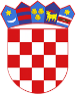 R  E  P  U  B  L  I  K  A    H  R  V  A  T  S  K  APOŽEŠKO-SLAVONSKA ŽUPANIJA GRAD POŽEGA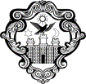 GRADONAČELNIKKLASA: 402-01/22-03/9URBROJ: 2177-1-02/01-22-5Požega, 5. prosinca 2022.GRADSKOM VIJEĆU GRADA POŽEGEPREDMET: Prijedlog Odluke o stavljanju izvan snage Odluke o sufinanciranju troškova Katoličke osnovne škole u Požegi u školskoj godini 2022./2023.- dostavlja seNa osnovi članka 62. stavka 1. podstavka 1. Statuta Grada Požege (Službene novine Grada Požege, broj: 2/21. i 11/22.) i članka 59. stavka 1. i članka 61. stavka 1. i 2. Poslovnika o radu Gradskog vijeća Grada Požege (Službene novine Grada Požege, broj: 9/13.,19/13., 5/14., 19/14., 4/18. i 7/18.- pročišćeni tekst, 2/20., 2/21. i 4/21.- pročišćeni tekst), dostavlja se Naslovu na usvajanje i razmatranje Prijedlog Odluke o stavljanju izvan snage Odluke o sufinanciranju troškova Katoličke osnovne škole u Požegi u školskoj godini 2022./2023.Pravna osnova za ovaj Prijedlog Odluke je u članku 35. stavku 1. točki 2. Zakona o lokalnoj i područnoj (regionalnoj) samoupravi (Narodne novine, broj: 33/01., 60/01.- vjerodostojno tumačenje, 106/03, 129/05, 109/07, 125/08., 36/09., 150/11., 144/12., 19/13.- pročišćeni tekst, 137/15.- ispravak, 123/17., 98/19. i 144/20.) i  članku 39. stavku 1. podstavku 3. Statuta Grada Požege (Službene novine Grada Požege, broj: 2/21. i 11/22.).GRADONAČELNIKdr.sc. Željko Glavić, v.r.PRILOG: Zaključak Gradonačelnika Grada Požege Prijedlog Odluke o stavljanju izvan snage Odluke o sufinanciranju troškova Katoličke osnovne škole u Požegi u školskoj godini 2022./2023.R  E  P  U  B  L  I  K  A    H  R  V  A  T  S  K  APOŽEŠKO-SLAVONSKA ŽUPANIJAGRAD POŽEGAGRADONAČELNIKKLASA: 402-01/22-03/9URBROJ: 2177-1-02/01-22-6Požega, 5. prosinca 2022.Na temelju članka 44. stavka 1. i članka 48. stavka 1. točke 1. Zakona o lokalnoj i područnoj  (regionalnoj) samoupravi (Narodne novine, broj: 33/01., 60/01.- vjerodostojno tumačenje, 106/03, 129/05, 109/07, 125/08., 36/09., 150/11., 144/12., 19/13.- pročišćeni tekst, 137/15.- ispravak, 123/17., i 98/19. i 144/20.) i članka  62.  stavka  1.  podstavka 1. i  članka 120. Statuta Grada Požege (Službene novine Grada Požege, broj: 2/21. i 11/22.), Gradonačelnik Grada Požege, dana 5. prosinca 2022. godine, donosiZ A K L J U Č A KI. Utvrđuje se Prijedlog Odluke o stavljanju izvan snage Odluke o sufinanciranju troškova Katoličke osnovne škole u Požegi u školskoj godini 2022./2023., u predloženom tekstu.II. Prijedlog Odluke iz točke I. ovoga Zaključka upućuje se Gradskom vijeću Grada Požege na razmatranje i usvajanje.GRADONAČELNIKdr.sc. Željko Glavić, v.r.DOSTAVITI:Gradskom vijeću Grada PožegePismohrani.PRIJEDLOGR  E  P  U  B  L  I  K  A    H  R  V  A  T  S  K  APOŽEŠKO-SLAVONSKA ŽUPANIJAGRAD POŽEGAGRADSKO VIJEĆEKLASA: 402-01/22-03/9URBROJ: 2177-1-02/01-22-7Požega, __.  prosinca 2022.Na temelju članka 35. stavka 1. točke 2. Zakona o lokalnoj i područnoj (regionalnoj) samoupravi (Narodne novine, broj: 33/01., 60/01.- vjerodostojno tumačenje, 106/03, 129/05, 109/07, 125/08., 36/09., 150/11., 144/12., 19/13.- pročišćeni tekst, 137/15.- ispravak, 123/17., 98/19. i 144/20.) i članka 39. stavka 1. podstavka 3. Statuta Grada Požege (Službene novine Grada Požege, broj: 2/21. i 11/22.), Gradsko vijeće Grada Požege, na 16. sjednici, održanoj __. prosinca 2022. godine, donosiO D L U K Uo stavljanju izvan snage Odluke o sufinanciranju troškova Katoličke osnovne škole u Požegi u  školskoj godini 2022./2023.Članak 1.Stavlja se izvan snage Odluka o sufinanciranju troškova Katoličke osnovne škole u Požegi u školskoj godini 2022/2023., KLASA: 402-01/22-03/9; URBROJ: 2177-1-02/01-22-3 od 30. lipnja 2022. godine (Službene novine Grada Požege, broj: 14 /22.) Članak 2.Ova Odluka stupa na snagu danom donošenja, a objavit će se u Službenim novinama Grada Požege.PREDSJEDNIKMatej Begić, dipl.ing.šum.DOSTAVITI:1.	Katoličkoj osnovnoj školi, Ulica pape Ivana Pavla II 6, 34000 Požega2.	Upravnom odjelu za financije i proračun, ovdje 3.	Upravnom odjelu za društvene djelatnosti, ovdje 4.	Pismohrani.O b r a z l o ž e n j euz Prijedlog Odluke o stavljanju izvan snage Odluke o sufinanciranju troškova Katoličke osnovne škole u Požegi u školskoj godini 2022./2023.I.	UVODKatolička osnovna škola u Požegi (u nastavku teksta: škola) počela je s radom u rujnu 2009. godine (od školske godine 2009./2010.), a Grad Požega od školske godine 2010./2011. izdvaja određena sredstva za sufinanciranje potrebnih troškova navedene škole. Na sjednici Gradskog vijeća Grada Požege, u lipnju, o.g., usvojen je Odluka o sufinanciranju troškova Katoličke osnovne škole u Požegi u školskoj godini 2022./2023. (Službene novine Grada Požege, broj: 14/22.) (u nastavku teksta: Odluka), kojom je Grad Požega utvrdio sredstva za sufinanciranje troškove škole u ovoj pedagoškoj godini.  II.	PRAVNA OSNOVAPravna osnova za donošenje ove Odluke je u: 1) Zakonu o lokalnoj i područnoj (regionalnoj) samoupravi (Narodne novine, broj: 33/01., 60/01.- vjerodostojno tumačenje, 106/03, 129/05, 109/07, 125/08., 36/09., 150/11., 144/12., 19/13.- pročišćeni tekst, 137/15.- ispravak, 123/17., 98/19. i 144/20.), uz članku 35. stavku 1.točki 2.  kojim su propisane ovlasti predstavničkog tijela jedinica lokalne, odnosno područne (regionalne) samouprave 2) članku 39. stavku 1. podstavku 3. Statuta Grada Požege (Službene novine Grada Požege, broj: 2/21. i 11/22.).III.	RAZLOG ZA DONOŠENJE I SADRŽAJ ODLUKEOvom Odlukom je utvrđeno da se stavlja izvan snage Odluka o sufinanciranju troškova Katoličke osnovne škole u Požegi u školskoj godini 2022/2023., budući je sada Programom javnih potreba u predškolskom odgoju i školstvu u Gradu Požegi za 2023. godinu predviđeno sufinanciranje potrebnih troškova Katoličke osnovne škole u 2023. godini, a sukladno Proračunu Grada Požege za 2023. godinu.Službene novine Grada Požege, broj: 14/22.R  E  P  U  B  L  I  K  A    H  R  V  A  T  S  K  APOŽEŠKO-SLAVONSKA ŽUPANIJAGRAD POŽEGAGRADSKO VIJEĆEKLASA: 402-01/22-03/9URBROJ: 2177-1-02/01-22-3Požega, 30.  lipnja 2022.Na temelju članka 35. stavka 1. točke 2. Zakona o lokalnoj i područnoj (regionalnoj) samoupravi (Narodne novine, broj: 33/01., 60/01.- vjerodostojno tumačenje, 106/03, 129/05, 109/07, 125/08., 36/09., 150/11., 144/12., 19/13.- pročišćeni tekst, 137/15.- ispravak, 123/17., 98/19. i 144/20.), članka 143. stavka 5. točke 7. Zakona o odgoju i obrazovanju u osnovnoj i srednjoj školi (Narodne novine, broj: 87/08., 86/09., 92/10., 105/10., 90/11., 5/12., 16/12., 86/12., 126/12.- pročišćeni tekst, 94/13., 152/14., 7/17., 68/18., 98/19. i 64/20,) i članka 39. stavka 1. podstavka 3. Statuta Grada Požege (Službene novine Grada Požege, broj: 2/21. i 11/22.), Gradsko vijeće Grada Požege, na 13. sjednici, održanoj 30. lipnja 2022. godine, donosiO D L U K Uo sufinanciranju troškova Katoličke osnovne škole u Požegi u školskoj godini 2022./2023.Članak 1.Grad Požega će u školskoj godini 2022/2023. sufinancirati troškove Katoličke osnove škole u Požegi (u nastavku teksta: Katolička škola), kako slijedi:Članak 2.Iznos iz članka 1. ove Odluke doznačit će se Katoličkoj osnovnoj školi u Požegi do petnaestog u mjesecu, za protekli mjesec.Članak 3. Ova Odluka stupa na snagu osmog dana od dana objave u Službenim novinama Grada Požege.PREDSJEDNIKMatej Begić, dipl.ing.šum., v.r.16. SJEDNICA GRADSKOG VIJEĆA GRADA POŽEGETOČKA 15. DNEVNOG REDAPRIJEDLOG ODLUKE O STAVLJANJU IZVAN SNAGE ODLUKE O SUFINANCIRANJU TROŠKOVA KATOLIČKE OSNOVNE ŠKOLE U POŽEGI U ŠKOLSKOJ GODINI 2022./2023.PREDLAGATELJ:	Gradonačelnik Grada PožegeIZVJESTITELJ:		Gradonačelnik Grada Požege i / ili pročelnica				Upravnog odjela za društvene djelatnosti Prosinac 2022.MATERIJALNI TROŠKOVIMATERIJALNI TROŠKOVIMATERIJALNI TROŠKOVIRED.BR.MJESEC I GODINAIZNOS1.rujan 2022.10. 000,00 kn2.listopad 2022. - svibanj 2023.15.000,00 kn (mjesečno)3.lipanj 2023. 10.000,00 kn U k u p n o :U k u p n o :140.000,00 knPLAĆA ZA DVA UČITELJA U PRODUŽENOM BORAVKUPLAĆA ZA DVA UČITELJA U PRODUŽENOM BORAVKUPLAĆA ZA DVA UČITELJA U PRODUŽENOM BORAVKURAZDOBLJERAZDOBLJEIZNOSrujan 2022. - 30. lipanj 2023. rujan 2022. - 30. lipanj 2023. 180.000,00 kn	S v e u k u p n o (1 + 2) :	S v e u k u p n o (1 + 2) :320.000,00 kn